PNCWA – Yakima Valley Section Meeting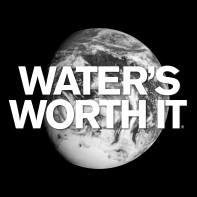 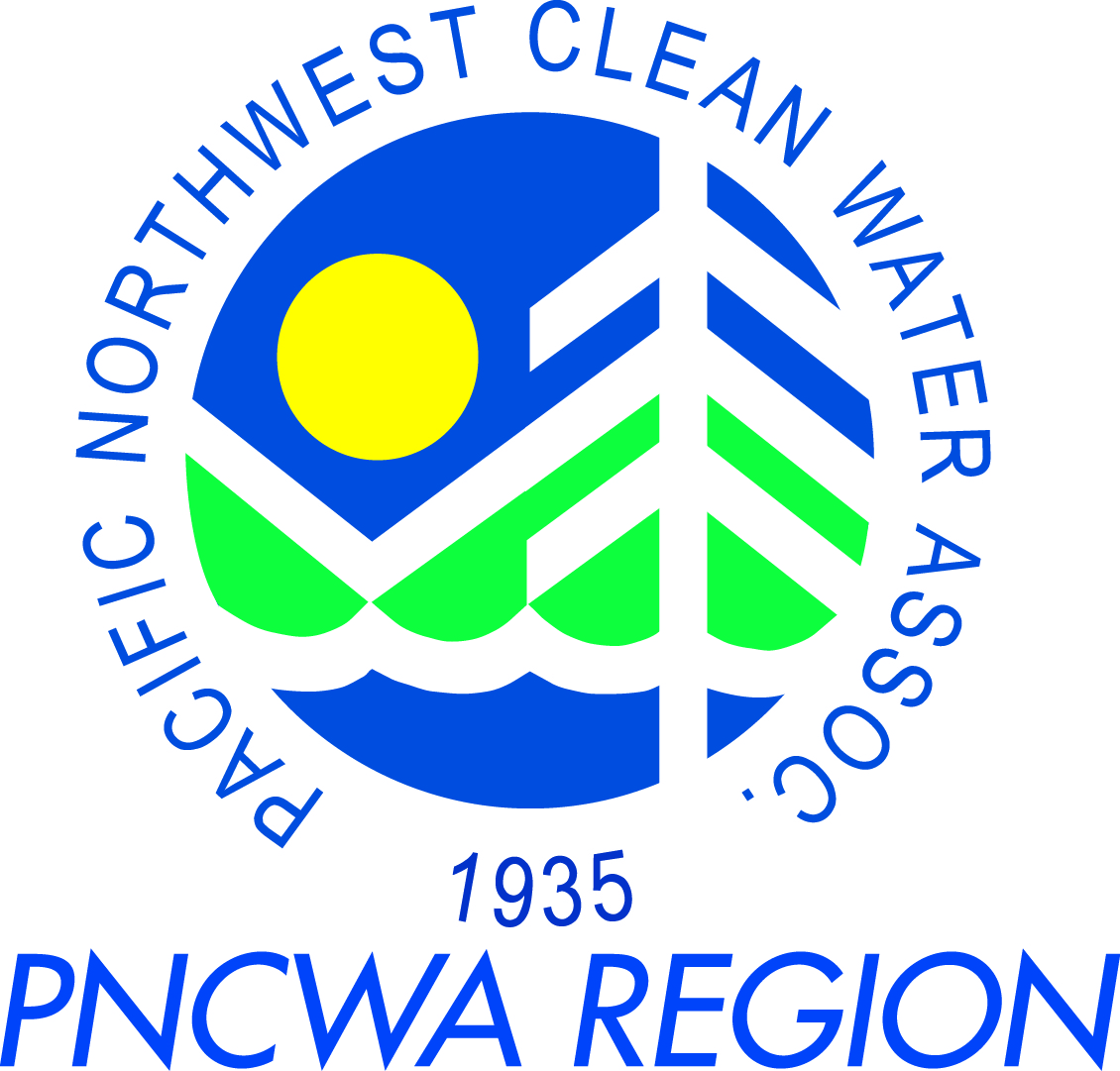 Nov 12th, 2014Meeting Location:			City of Richland	            	555 Lacy Rd.	            	Richland, WA 99352			Schedule:8:30 am – 9:00 am            PNCWA Section Business Meeting Section NewsElectionsWEF membership requirements for Section President and Treasurer9:00 am – 12:00 pm         Training (0.3 CEUs)                Session 1 (end 9:45) – Alex Fazzari (JUB Engineers)                Session 2 (end 10:45) – Craig Powers (Penford Food Ingredients)                Break – (15 min) Session 3 (end 12:00) – Dennis McDonald (Dept. of Ecology) 12:00 pm – 12:30 pm       LunchLunch sponsored by JUB Engineers12:30 pm – 2:00 pm         Optional Tour (0.1 CEUs)                Tour of Richland WWTP by City of RichlandTraining Topic and Presenter Information:Session 1:Presenters:  Alex Fazzari (JUB Engineers)Topic: Comprehensive Sewer Master Plans Hydraulic Modeling for existing and future capacity.  Pipe condition rating.  Pipe risk of failure.  Overlapping capacity, condition, and risk to create improvement projects.Session 2:Presenter: Craig Powers (Penford Food Ingredients)Topic:  Math and Chemistry for OperatorsSession 3:Presenters:  Dennis McDonald (Dept. of Ecology)Topic: Reclaimed Water Rule Adoption ProcessRule Process – documentation and timeline.  Update/Overview of the Reclaimed Water Rule and Manual.  Update of the Advisory Committee work (that will start this August)